مــحــاضـرات فـيالـبـلاغـة و الـنـقـدإعـدادأ.د. نبيل نوفل	   د. أحمد علواني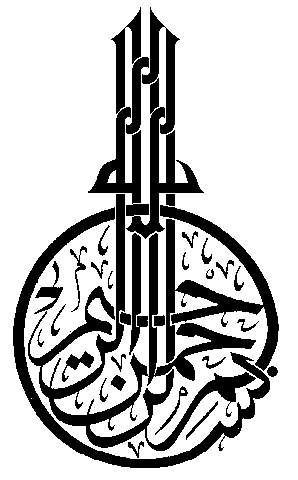 الرَّحْمَنُ1 عَلَّمَ الْقُرْآنَ2 خَلَقَ الْإِنسَانَ3 عَلَّمَهُ الْبَيَانَ4صدق الله العظيممقدمةالحمد لله ربّ العزة والكبرياء، وصلى الله على محمدٍ خاتم الأنبياء؛ وبعد..لا خلاف اليوم على تعريف البلاغة العربية، كما لا خلاف على تعريف النقد الأدبى، بل ولا خلاف أيضًا على أن علوم البلاغة هى: (المعاني، البيان، والبديع)، وكذا لا خلاف على مناهج النقد الأدبي الآن، وما يندرج تحت كل منها من تنظير يتحول إلى تطبيق على النص الأدبى. ولكن كيف نشأت البلاغة وكيف تبلورت ملامح النقد؟! وما هى الشروط التى وضعها البلاغيون لقياس الفصاحة والبلاغة؟ وما هي البوادر الأولى للنقد الأدبي فى العصر الجاهلى؟! وكيف تطورت البلاغة؟، وكيف تطور النقد مع تطور عصور الأدب واختلاف مقاييس الذوق؟! ومن وضع القواعد لعلوم البلاغة ومن حدد الأحكام والمعايير النقدية؟! كل هذه التساؤلات وغيرها نطرحها فى هذه المحاضرات، محاولين الإجابة عنها، وذلك بالارتكاز على مجموعة كبيرة من المصادر والمراجع البلاغية والنقدية ؛ ليسهل العودة إليها لمن رغب فى معرفة المزيد ...والله ولي التوفيقالـقسـم الأولفـي الـبـلاغـة الـعـربـيـةالـقسـم الثانيفـي النقد الأدبي